STÁTNÍ POZEMKOVÝ ÚŘAD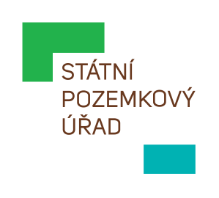  Sídlo: Husinecká 1024/11a, 130 00 Praha 3 - Žižkov, IČO: 01312774, DIČ: CZ 01312774Krajský pozemkový úřad pro Středočeský kraj a hlavní město Praha, Pobočka BerounPod Hájem 324, 267 01 Králův DvůrMonitoring eroze zemědělské půdyStátní pozemkový úřad, Krajský pozemkový úřad pro Středočeský kraj a hl. m. Praha, Pobočka Beroun, jako věcně a místně příslušný správní úřad podle zákona č. 503/2012 Sb., o Státním pozemkovém úřadu a o změně některých souvisejících zákonů a podle zákona č. 139/2002 Sb., o pozemkových úpravách a pozemkových úřadech a o změně zákona č. 229/1991 Sb., o úpravě vlastnických vztahů k půdě a jinému zemědělskému majetku, ve znění pozdějších předpisů, byl na základě PŘÍKAZU č. 15/2012 ministra zemědělství, ze dne 31.5. 2012, č.j. 70615/2012-MZE-13311, pověřen úkolem monitoringu eroze zemědělské půdy v rámci své územní působnosti.V souladu s výše uvedeným PŘÍKAZEM č. 15/2012, po zjištění nového výskytu erozní události zemědělské půdy provede pozemkový úřad neprodleně záznam do databáze a terénní rekognoskaci situace, nejlépe v součinnosti s odpovědnou osobou obecního (městského) úřadu.Při rekognoskaci bude pořízena fotodokumentace a do formuláře budou vyplněny požadované informace:Datum a čas vzniku událostiDatum a čas rekognoskacePopis události, typ eroze, přibližná plocha zasaženého území, vegetační porostPopis škod na porostech, komunikacích, obytných stavbách apod.Na základě výše uvedených informací se na vás obracíme s žádostí o spolupráci při monitorování erozních jevů v územní působnosti vaší obce. Veškeré relevantní informace o výskytu eroze zemědělské půdy prosím oznamujte:      		Ing. Petr Procházka		tel:  602 168 867           		e-mailová adresa:	 p.prochazka1@spucr.czPověření pracovníci Pozemkových úřadů zajišťují na celém území ČR podle své působnosti sběr základních popisných informací o monitorovaných událostech s cílem zaznamenat vznik události a popsat okolnosti jejich vzniku dle metodického postupu. Pro potřeby monitoringu eroze zemědělské půdy je třeba hlásit události, při kterých dojde k poškození zemědělského půdního fondu (zejména odnosu půdy). Tyto události mohou být způsobeny vlivem dlouhodobého nevhodného hospodaření nebo mohou nastat po větších srážkových událostech (lokální bouřky, přívalové deště). Monitoring eroze zemědělské půdy eviduje i škody na majetku, ale pouze takové, které byly způsobené erozí zemědělské půdy. Webový portál ME je zaměřen na shromažďování a vyhodnocování informací o erozi zemědělské půdy. Zaznamenávány jsou erozní události jakéhokoliv rozsahu. Přehled událostí (s podrobným popisem a fotodokumentací), které již byly zaznamenány, je možné prohlédnout na: http://me.vumop.cz